Business Development Manager – To Health part of PAM GROUP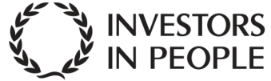 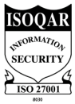 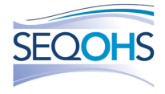 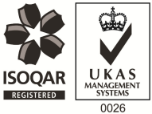 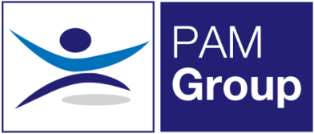 Excellent Salary & Benefits PackageAn exciting opportunity has arisen for the position of a Business Development Manager to assist us with this growth and generate new business for the company within our Neurodiversity division. Travel to client’s premises throughout England is expected as part of this role however, you will be mainly home based with a base clinic of Milton Keynes - Bedfordshire. Our division is growing quickly and we need a motivated business development manager to drive these services to the next level. We deliver to a wide variety of UK based clients (Private and Public sector) offering supportive services for employees with multiplicity of physical, mental health, psychological & neurodiverse needs, such as related autistic spectrum conditions (ASC) & client’s employees who have special needs resulting from behavioural, emotional & social difficulties (BESD). This role will require an efficient and decisive Business Development manager capable of growing this new division of To Health which is part of the wider PAM Group therefore, a track record of business development is an essential part of this role and experience within the Neurodiversity/Assistive technology. It would be beneficial if you had experience with the education and public sector.  Within our assistive technology and neurodiversity department we provide a service to clients who have functional needs related to their disability. We are looking for someone who will take forward the development of our service, focussing on quality of service delivery by the team, recruitment of new clients & supportive of empowering maximisation of clients’ independence skills. About the role:Achieve growth & hit sales targetDesign and implement strategy business plan that expands the company’s client base and ensures it strong presence in liaison with the business.  Present sales revenue & expense reports and realistic forecasts to the Managing Director of To Health.Build and promote strong, long-lasting customer relationships by partnering with them and understanding their needsIdentify emerging market shifts while being fully aware of new products and completion statesTo provide insight on, and action plans to address, competitor activity on a regional/local basisTo maintain the CRM DatabaseAttendance at regular meetings and 1:1 review meetingsTo maintain a current, dynamic and accurate sales pipeline document. To have input in to and support in the submission of tender documentsTo co-ordinate the production of case studies Establish & maintain an excellent working relationship with the Business Development Director & Bid TeamWriting Tenders and proposals for new business, referring back to them for editing and final approvalCarrying out final document review’sCollating the input of disparate contributions to create a coherent and well-structured final tenderEnsuring the timely submission of tenders and other proposalsAbout you;Proven strong sales skills ideally gained within the Health Assessments Sector and/or Assistive technology/neurodiversity.  Proven ability to drive the sales process from plan to closeAssertive and resilientProven commercial acumen and negotiating skillsEnthusiastic and persuasiveDemonstrate ability to communicate, present, influence credibly & effectively at all levels of the organisationExperience in writing proposals, reports, tenders, presentationsProven track record of winning new businessGood time management/prioritisation skills and delivers to deadlinesAbility to work independently and as part of a teamYou must be flexible to travel to client’s premises The Company fully believes in supporting its staff members, and has supported a number of employees through further development courses. PAM also offers an excellent benefits package including:Pension Scheme Health Scheme – Opticians, Dental, Physio & more!24/7 Doctor helpline – book a Telephone or Video Appointment with a GPEmployee Assistance Program – 24/7 telephone counselling helpline Life Insurance Scheme – 4 x your annual salary33 Days Leave Including Bank Holidays, pro-rata for part-time hoursTraining and Development opportunities Car allowance and mileageThis role would suit someone who is currently working as a Business Development Manager, or perhaps an experienced Business Development Executive who is looking to move in to field sales.